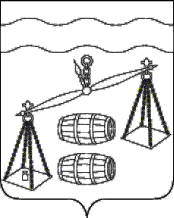 СЕЛЬСКОЕ ПОСЕЛЕНИЕ«ДЕРЕВНЯ РАДОЖДЕВО»Калужская областьСЕЛЬСКАЯ   ДУМАР Е Ш Е Н И Еот   26.04.2021 года                            		                                             №  47Об отмене Решения СельскойДумы СП «Деревня Радождево»Руководствуясь Федеральным законом от 06.10.2003 N 131-ФЗ "Об общих принципах организации местного самоуправления в Российской Федерации", в связи с приведением в соответствие нормативных правовых актов органов местного самоуправления, руководствуясь Уставом СП "Деревня Радождево", Сельская Дума сельского поселения "Деревня Радождево" РЕШИЛА:     1. Сельской Думы сельского поселения «Деревня Радождево» от  20.12.2018 № 153 «О мерах по реализации статьи 12 Федерального закона «О противодействии коррупции» отменить.     2. Настоящее Решение вступает в силу после обнародования.    3. Контроль за исполнением настоящего Решения возложить на администрацию сельского поселения «Деревня Радождево»Глава сельского поселения«Деревня Радождево»                                                       Е.А. Мельник                      